Mahendra Model School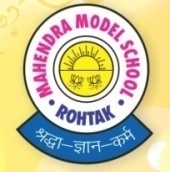 Holidays’ Home WorkClass IXEnglish:- Learn Question Answers of L-1,2,3 of supplementary Reader.Learn question answers of L-1,2 and poem 1 – “The Road Not Taken”, Of BeehiveGrammar: 1.Read rules of tenses and do practice of its exercise from JPH.Write 5 news daily from English Newspaper from June 15-30,  2018Revise the rules of Subject-verb agreement (1 to 15 rules).Write any 5 situation based stories of your choice.Mathematics: 		Do the given assignmentScience:- 		Do the given assignmentHindi:- 		Do the given assignmentSocial Science:- 	Do the given assignmentMathematics Assignment Topics:-1. Heron’s formula & Include the following sub topics:-	a) How Heron contributed to Mathematics.	b) How Heron come up with a formula.2. Number System :-	a) Real and complex numbers.	b) History of Pythagoras Theorem	c) Decimal expansion of  .3. Coordinate Geometry	a) Contribution of Euclid to geometry.	b) Give concept of Cartesian plane and coordinates.4. Polynomials	a) Algebraic identitiesNCERT MATHEMATICS :-Exercise 12.1 Page No. 203 Q :- 4,5,6Exercise 12.2 Page No. 206 Q :- 3Page No. 207 Q :- 5,8,9Exercise 2.1 Page No. 32 Q :- 1(v), 3,5Exercise 2.2 Page No. 35 Q :- 3(v, vii), 4 (iv,v,vii)Exercise 2.4 Page No. 44 Q :- 3 (ii, iv), 4 (iii,iv), 5 (ii)Exercise 2.5 Page No. 48 Q :- 2 (ii), 3 (ii,iii)Page No. 49 Q :- 4(vi),5 (ii),6 (ii), 7 (iii), 8(ii,v), 9, 13Exercise 1.1 Page No. 5 Q :- 3Exercise 1.2 Page No. 8 Q :- 3Exercise 1.3 Page No. 14 Q :- 3, 7, 8Exercise 1.4 Page No. 18 Q :- 2Exercise 1.5 Page No. 24 Q :- 3,4,5Exercise 1.6 Page No. 26 Q :- 2 (iii,iv), 3 (ii,iv)Exercise 3.1 Q: 1 and 2Exercise 3.2 Q: 1HINDI ASSIGNMENT1. सरलता एवं उदारता की भी सीमा होती है। इस विषय पर अपने विचार लिखिए। (दो बैलों की कथा के आधार पर )2."यात्रा अथवा भ्रमण करना ज्ञान प्राप्ति का एक माध्यम है , परन्तु अनियोजित तरीके से यात्रा करना समय , धन एवं श्रम का दुरूपयोग है।  किसी स्थान की यात्रा करते समय आपके सामने कौन-कौनसी समस्याएं आ सकती हैं तथा समाधान आप किस प्रकार करेंगें? " एक तालिका बना कर समझाएँ। 3.कबीर की गणना संत कवियों में की जाती है।  इनके समकालीन कवियों की सूचि बनाइए  तथा उनसे संबंधित सूचनाएँ संकलित करके लिखे (सखियाँ  एवं सबद )4.1320 से 1395  के मध्य के कुछ प्रमुख कवियों की एक सूची बनाइए और लिखिए की ये वर्तमान भारत के किस राज्य से सम्बन्धित थे।  इसके लिए आप नेट की सहायता ले सकते हैं।  कवि का नाम व राज्य अवश्य लिखें। 5. रसखान की गणना कृष्ण भक्त कवियों में की जाती है। इस भक्ति शाखा के कुछ प्रमुख संत कवियों तथा उनकी रचनाो की एक  सूची बनाइए।  (सवैये, बाख )6.कहीं भी बाढ़ आने से वहाँ के निवासियों को किन समस्याओं का सामना करना पड़ता है।  इस विषय पर उन राज्यों व विशेष क्षेत्रों की सूची बनायें जो अधिकतर बाढ़ की चपेट में आते रहते है। (इस जल प्रलय में )7.निम्नलिखित शब्दों में प्रत्यय का प्रयोग करते हुए 50 शब्दों का एक अनुछेद लिखो। भारत , प्रांत , सरकार , धर , लिखना , सुंदर , सौदा , सरलता , दुःख ,कठिन , दृश्य , पहाड़। 8ललदयद कश्मीरी कवयित्री है। कश्मीर पर एक अनुच्छेद लिखिए ।9.पत्र लेखन :-१. सामान्य नागरिको की कठिनाइयों  पर चिंता व्यक्त करते हुए किसी समाचार पत्र के संपादक को पत्र   लिखो। 	२. अखिल भारतीय हिंदी वाद - विवाद प्रतियोगिता में प्रथम पुरस्कार प्राप्त विजेता को बधाई पत्र लिखिए। 	३. पिता की ओर से पत्र लिख कर धूम्रपान छोड़ने की सलाह दीजिये ।10.निबंध लेखन :-	१. भुलाये नहीं भूलती वह दुर्घटना 	२. मेरी कल्पना प्रधानमंत्री . 11.अपने अध्यन अथवा अनुभव के आधार पर किसी ऐसी घटना का वर्णनं कीजिए जब किसी अनजान व्यक्ति 	ने निःस्वार्थ भाव से दूसरो की सहायता की है।  12. अपनी पसंद के किन्ही भी पाँच राज्यों में बोली जाने वाली भाषा और उस भाषा में निचे दिए गए शब्दों को 	लिखिए :-	१. नमस्कार 	२. सुप्रभात / शुभ रात्रि 	३. आप कैसे हैं 	४. मैं ठीक हूँ 	५. मेरा नाम ---- है। 13. Learn the 1st PT syllabusScience Assignment Make a model to demonstrate the movement of particles in solid , liquid, Gases states.compare graphically the scores of any 2 teams of cricket match t20 held RecentlyMake a science magazine having the following features, using A-4 sheets.Two articles based on recent developments/discoveries with pictures based on biodiversity/energy/medicine or any other field related to science.  (2 pages)Collect information about any one indian scientist and display it in chart creatively.Learn  PT -1 SyllabusQ1.Give reasons for the following:a. Wet clothes dry quicker in sun than in shade.b. We feel uncomfortable when the humidity is high.c.Trees acquire more leaves in summer.Q2. Name two gases that are supplied in compressed state in homes and in hospitals.Q3.Is evaporation an exothermic or endothermic process? Explain.Q4.When we supply heat energy to water , particles start moving even faster . At a certain temperature , a point is reached when the particles have enough energy to break free from the forces of attraction of each other . 	At this temperature the liquid starts changing into gas . The temperature at which a liquid starts boiling at the atmospheric pressure is known as its boiling point . Boiling is a bulk phenomenon . Particles from the 	bulk of the liquid gain enough energy to change to its vapour state .Based on your understanding of the above passage , tick the correct option in the following questions .The boiling point of a liquid is :a) directly proportional to atmospheric pressureb) inversely proportional to atmospheric pressurec) independent of atmospheric pressureQ5. At its boiling point:The temperature of the vapour is more than that of the boiling liquidThe temperature of the vapour and the boiling liquid is the sameThe vapour is hotter than the boiling liquidThe  vapour and the boiling liquid have the same amount of heat  i) a and b (ii) b and c( iii) c and d (iv) a and d.        Q6 . In a pressure cooker , water boils at a temperature :       	 a) equal to 100o C        	b) less than 100o  Cc ) more than 1000 CQ7. Liquid A has a higher boiling point than liquid B . Which liquid molecules have higher molecular forces of attraction?8  List two similarities between mitochondria and plastids.9  List any six functions of nucleus of a cell.10  Give one function each of the following nuclear parts: 
	a) Nuclear pore 
	b) Nuclear membrane 
	c) Chromosomes11 How does cell wall help the cells to survive in hypotonic solutions?12 (a) Differentiate between:	(i) The functions of RER and SER.	(ii) Plasma membrane and cell wall.(b) What is endocytosis?13 (a) Draw a neat diagram of a plant cell and label the following parts:
	(i) Cell Well
	(ii) Nucleus
	(iii) Vacuole
	(iv) Golgi apparatus
(b) Name the energy currency of cell. Which cell organelle releases this currency?14 Give two examples each of microscopic cells and cells visible to naked eye.15 A car accelerates uniformly from 18 kmh-1 to 36 kmh-1 in 5s. Calculate:(i) Acceleration (ii) distance covered by the car in that time.Q16.The boiling point of water at a higher altitude is :a.373K		b.<373K		c.>373K		d.273KQ17.Which of the following has minimum kinetic energy?a. particles of ice below zero degree Celcius.b. particles of water at zero degree Celcius.c. particles of water at hundred degree Celcius.d. particles of steam at hundred degree Celcius.Q18.Ice floats on water becausea. it has higher density than water.b. it has a lower density than water due to more volumec. it is a solidd .it is a low melting solidQ19.Shivam visited an LPG unit and found that the gas can be liquefied at specific conditions of temperature and 	pressure. The correct set of conditionsHigh temperature and High pressureLow temperature and Low pressureLow temperature and High pressureHigh temperature and Low pressure Q20. Open a water tap and try breaking a stream of water with your finger.        It is difficult to cut a stream of water asParticles of matter are continuously moving.Particles of matter attract each other.Particles of matter do not move.Particles of matter are very small.Note:-Do the science assignment in your science Note Book.				SOCIAL SCIENCE ASSIGNMENTMake a project report on the following topics :-Natural Disasters  (Group A students)Man-Made disasters (Group B  Students)Map Work: 1)On a political map of India, locate and label the following :                       Indian states and union territories.                    2)On a physical map of India locate and label the following:                        Mountains, hill ranges, plateaus, Tropic of cancer, Standard Meridian,Eastern & Western Ghats. Answer  the following questions in your social science note book :-HISTORY:Write any five causes of French revolution.What was the condition of women in France ?Write any five efforts made by Maximilian Robespierre to bring equality in French society.Who was the Abbe Sieyes and what contribution did he make to the French revolution,  both in ideological and practical terms ?  ECONOMICS:What is the problem of Dala and Ramkali ?What is surplus ? What do the farmer do with the surplus ?What was the basic aim of the “green revolution in India”? Explain its feature?Explain any two positive or negative affects  of green revolution? POLITICAL SCIENCE: Describe one argument against democracy.Mention any one method adopted by PRI to win election in democracy.“Democracy enhances the dignity of citizens.”Explain.Explain any 5 features of democracy.                 GEOGRAPHY:What is the latitudinal extent of India?What is the longitudinal extent of India?Mention three features of the Himalayan mountains.What are the three types of plate boundaries? Write their characteristic features. NOTE :  SCHOOL WILL REMAIN CLOSED FOR SUMMER VACATION FROM  31.05.18  TO  03.07.18 SCHOOL WILL REOPEN ON   04.07.18Note: You can see/ Download from school website : www.mahendramodelschoolrtk.co.in Downloads            Holidays homework         Class           Enter   